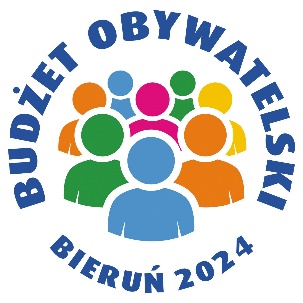 Załącznik 3Lista poparcia dla projektu pn.(prosimy wpisać tytuł projektu – zgodnie ze złożonym wnioskiem)............................................................................................................................. ................W przypadku większej ilości podpisów proszę dołączyć kolejną listęOsoba zamierzająca poprzeć projekt jest zobowiązana do zapoznania się z informacją 
o przetwarzaniu danych osobowych znajdującą się we wniosku przed przedłożeniem podpisu.Lp.Imię i nazwiskoAdres*OpcjonalniePodpis- popieram projekt oraz zapoznałem/łam się z informacją 
o przetwarzaniu danych osobowych123456789101112131415Złożenie podpisu jest równoznaczne z zapoznaniem się z treścią zasad i trybu przeprowadzania Budżetu Obywatelskiego na 2024 rok, a w szczególności z zasadami przetwarzania danych osobowych.Złożenie podpisu jest równoznaczne z zapoznaniem się z treścią zasad i trybu przeprowadzania Budżetu Obywatelskiego na 2024 rok, a w szczególności z zasadami przetwarzania danych osobowych.Złożenie podpisu jest równoznaczne z zapoznaniem się z treścią zasad i trybu przeprowadzania Budżetu Obywatelskiego na 2024 rok, a w szczególności z zasadami przetwarzania danych osobowych.Złożenie podpisu jest równoznaczne z zapoznaniem się z treścią zasad i trybu przeprowadzania Budżetu Obywatelskiego na 2024 rok, a w szczególności z zasadami przetwarzania danych osobowych.